ПРОЕКТ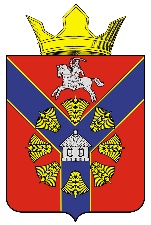 АДМИНИСТРАЦИЯБУКАНОВСКОГО СЕЛЬСКОГО ПОСЕЛЕНИЯ
КУМЫЛЖЕНСКОГО МУНИЦИПАЛЬНОГО РАЙОНА ВОЛГОГРАДСКОЙ ОБЛАСТИПОСТАНОВЛЕНИЕ       ____________ г.                                                                                           № ____«О внесении изменений в постановление № 34 от 19.04.2021 г. «О коллегиальном органе при администрации Букановского сельского поселения Кумылженского муниципального района Волгоградской области по согласованию документов, разрабатываемых администрацией  Букановского сельского поселения Кумылженского муниципального района Волгоградской области  и подведомственным ей муниципальным учреждением Букановского сельского поселения Кумылженского муниципального района Волгоградской области при осуществлении закупок товаров, работ, услуг для обеспечения муниципальных нужд Букановского сельского поселения Кумылженского муниципального района Волгоградской области»В соответствии с Федеральными законами от 6 октября 2003 г. № 131-ФЗ «Об общих принципах организации местного самоуправления в Российской Федерации» (с изменениями и дополнениями) и от 5 апреля 2013 г. № 44-ФЗ «О контрактной системе в сфере закупок товаров, работ, услуг для обеспечения государственных и муниципальных нужд» (с изменениями и дополнениями), руководствуясь пунктом 6 постановления Администрации Волгоградской области от 03 декабря 2020 г. № 744-п «О дополнительных мерах в сфере организации осуществления закупок товаров, работ, услуг для обеспечения государственных нужд Волгоградской области», Уставом Букановского сельского поселения Кумылженского муниципального района Волгоградской области п о с т а н о в л я ю:1. Внести следующие изменения в Порядок организации деятельности коллегиального органа при администрации Букановского сельского поселения Кумылженского муниципального района Волгоградской области по согласованию документов, разрабатываемых администрацией  Букановского сельского поселения Кумылженского муниципального района Волгоградской области  и подведомственным ей муниципальным учреждением  Букановского сельского поселения Кумылженского муниципального района Волгоградской области при осуществлении закупок товаров, работ, услуг для обеспечения муниципальных нужд Букановского сельского поселения Кумылженского муниципального района Волгоградской области, утвержденный постановлением администрации Букановского сельского поселения Кумылженского муниципального района Волгоградской области № 34 от 19.04.2021 г. (далее – Порядок):В п. 1.2. Порядка слова «в состав документации о закупке» заменить словами «в состав извещения об осуществлении закупки»;В п. 1.6. Порядка слова «300,0 тыс. рублей» заменить словами «1 млн. рублей».         2. Настоящее постановление вступает в силу со дня его подписания   и подлежит обнародованию путем размещения в Букановской   сельской библиотеке им. А.В. Максаева, а также  в сети Интернет на официальном сайте Букановского сельского поселения.Глава  Букановского сельского поселения					                                    Е.А. Кошелева